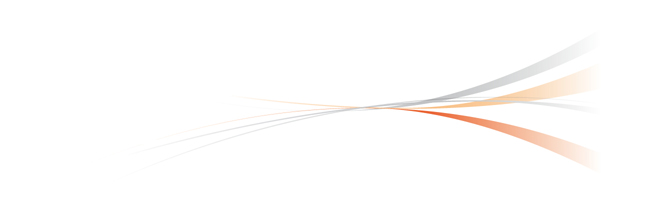 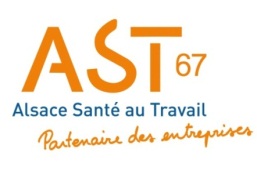 Mise à jour : 2017ENTREPRISE D’ACCUEILENTREPRISE D’ACCUEILENTREPRISE D’ACCUEILENTREPRISE D’ACCUEILENTREPRISE D’ACCUEILRaison sociale :	………………………………………………………………………………….Adresse :	………………………………………………………………………………….Représentée par :  	…………………………………………………………………………………..Fonction :	…………………………………………………………………………………..Téléphone / portable : 	…………………………………………………………………………………..Le chef de l’entreprise utilisatrice assure la coordination générale des mesures de prévention qu’il prend et de celles prises par l’ensemble des chefs d’entreprises intervenantes dans son établissement.Le chef de l’entreprise utilisatrice est responsable de l’application des mesures de prévention nécessaires à la protection de son personnel (articles R. 4511-5 à R.4511-8 du Code du Travail).Raison sociale :	………………………………………………………………………………….Adresse :	………………………………………………………………………………….Représentée par :  	…………………………………………………………………………………..Fonction :	…………………………………………………………………………………..Téléphone / portable : 	…………………………………………………………………………………..Le chef de l’entreprise utilisatrice assure la coordination générale des mesures de prévention qu’il prend et de celles prises par l’ensemble des chefs d’entreprises intervenantes dans son établissement.Le chef de l’entreprise utilisatrice est responsable de l’application des mesures de prévention nécessaires à la protection de son personnel (articles R. 4511-5 à R.4511-8 du Code du Travail).Raison sociale :	………………………………………………………………………………….Adresse :	………………………………………………………………………………….Représentée par :  	…………………………………………………………………………………..Fonction :	…………………………………………………………………………………..Téléphone / portable : 	…………………………………………………………………………………..Le chef de l’entreprise utilisatrice assure la coordination générale des mesures de prévention qu’il prend et de celles prises par l’ensemble des chefs d’entreprises intervenantes dans son établissement.Le chef de l’entreprise utilisatrice est responsable de l’application des mesures de prévention nécessaires à la protection de son personnel (articles R. 4511-5 à R.4511-8 du Code du Travail).Raison sociale :	………………………………………………………………………………….Adresse :	………………………………………………………………………………….Représentée par :  	…………………………………………………………………………………..Fonction :	…………………………………………………………………………………..Téléphone / portable : 	…………………………………………………………………………………..Le chef de l’entreprise utilisatrice assure la coordination générale des mesures de prévention qu’il prend et de celles prises par l’ensemble des chefs d’entreprises intervenantes dans son établissement.Le chef de l’entreprise utilisatrice est responsable de l’application des mesures de prévention nécessaires à la protection de son personnel (articles R. 4511-5 à R.4511-8 du Code du Travail).Raison sociale :	………………………………………………………………………………….Adresse :	………………………………………………………………………………….Représentée par :  	…………………………………………………………………………………..Fonction :	…………………………………………………………………………………..Téléphone / portable : 	…………………………………………………………………………………..Le chef de l’entreprise utilisatrice assure la coordination générale des mesures de prévention qu’il prend et de celles prises par l’ensemble des chefs d’entreprises intervenantes dans son établissement.Le chef de l’entreprise utilisatrice est responsable de l’application des mesures de prévention nécessaires à la protection de son personnel (articles R. 4511-5 à R.4511-8 du Code du Travail).ENTREPRISES EXTERIEURESENTREPRISES EXTERIEURESENTREPRISES EXTERIEURESENTREPRISES EXTERIEURESENTREPRISES EXTERIEURESRaison sociale :	Adresse :	Représenté par :  	Fonction :	Téléphone / portable : 	Raison sociale :	Adresse :	Représenté par :  	Fonction :	Téléphone / portable : 	Raison sociale :	Adresse :	Représenté par :  	Fonction :	Téléphone / portable : 	Sous-traitant éventuel : Raison sociale :	Adresse :	Représenté par :  	Fonction :	Téléphone / portable : 	Sous-traitant éventuel : Raison sociale :	Adresse :	Représenté par :  	Fonction :	Téléphone / portable : 	Chaque chef d’entreprise extérieure est responsable de l’application des mesures de prévention nécessaires à la protection des travailleurs qu’il emploie.Chaque chef d’entreprise extérieure est responsable de l’application des mesures de prévention nécessaires à la protection des travailleurs qu’il emploie.Chaque chef d’entreprise extérieure est responsable de l’application des mesures de prévention nécessaires à la protection des travailleurs qu’il emploie.Chaque chef d’entreprise extérieure est responsable de l’application des mesures de prévention nécessaires à la protection des travailleurs qu’il emploie.Chaque chef d’entreprise extérieure est responsable de l’application des mesures de prévention nécessaires à la protection des travailleurs qu’il emploie.OPERATION(S)OPERATION(S)OPERATION(S)OPERATION(S)OPERATION(S)OPERATION(S)Lieu de l’opération : …………………………………………………………………………………………….Lieu de l’opération : …………………………………………………………………………………………….Lieu de l’opération : …………………………………………………………………………………………….Lieu de l’opération : …………………………………………………………………………………………….Lieu de l’opération : …………………………………………………………………………………………….Lieu de l’opération : …………………………………………………………………………………………….Description de la nature de l’opération : …………….………………………………………………………………………………………………………………………………………………………………………………Description de la nature de l’opération : …………….………………………………………………………………………………………………………………………………………………………………………………Description de la nature de l’opération : …………….………………………………………………………………………………………………………………………………………………………………………………Description de la nature de l’opération : …………….………………………………………………………………………………………………………………………………………………………………………………Description de la nature de l’opération : …………….………………………………………………………………………………………………………………………………………………………………………………Description de la nature de l’opération : …………….………………………………………………………………………………………………………………………………………………………………………………Dates prévues (début, fin) : ……………………………………Durée estimée : …………………………………….Dates prévues (début, fin) : ……………………………………Durée estimée : …………………………………….Dates prévues (début, fin) : ……………………………………Durée estimée : …………………………………….Dates prévues (début, fin) : ……………………………………Durée estimée : …………………………………….Dates prévues (début, fin) : ……………………………………Durée estimée : …………………………………….Dates prévues (début, fin) : ……………………………………Durée estimée : …………………………………….Opération de plus de 400 heures sur une période maximale de 12 mois :  	 OUI	 NONOpération de plus de 400 heures sur une période maximale de 12 mois :  	 OUI	 NONOpération de plus de 400 heures sur une période maximale de 12 mois :  	 OUI	 NONOpération de plus de 400 heures sur une période maximale de 12 mois :  	 OUI	 NONOpération de plus de 400 heures sur une période maximale de 12 mois :  	 OUI	 NONOpération de plus de 400 heures sur une période maximale de 12 mois :  	 OUI	 NONTravaux dangereux identifiés au sens de l’arrêté du 19 mars 1993 :           	 OUI	 NON     Si oui, préciser : …………………………………………………………………………………………………………..Travaux dangereux identifiés au sens de l’arrêté du 19 mars 1993 :           	 OUI	 NON     Si oui, préciser : …………………………………………………………………………………………………………..Travaux dangereux identifiés au sens de l’arrêté du 19 mars 1993 :           	 OUI	 NON     Si oui, préciser : …………………………………………………………………………………………………………..Travaux dangereux identifiés au sens de l’arrêté du 19 mars 1993 :           	 OUI	 NON     Si oui, préciser : …………………………………………………………………………………………………………..Travaux dangereux identifiés au sens de l’arrêté du 19 mars 1993 :           	 OUI	 NON     Si oui, préciser : …………………………………………………………………………………………………………..Travaux dangereux identifiés au sens de l’arrêté du 19 mars 1993 :           	 OUI	 NON     Si oui, préciser : …………………………………………………………………………………………………………..Présence d’éléments contenant de l’amiante sur ou à proximité des lieux d’intervention :Document technique amiante (D.T.A.) remis par l’entreprise utilisatrice :      	 OUI 	 NON     Présence d’éléments contenant de l’amiante sur ou à proximité des lieux d’intervention :Document technique amiante (D.T.A.) remis par l’entreprise utilisatrice :      	 OUI 	 NON     Présence d’éléments contenant de l’amiante sur ou à proximité des lieux d’intervention :Document technique amiante (D.T.A.) remis par l’entreprise utilisatrice :      	 OUI 	 NON     Présence d’éléments contenant de l’amiante sur ou à proximité des lieux d’intervention :Document technique amiante (D.T.A.) remis par l’entreprise utilisatrice :      	 OUI 	 NON     Présence d’éléments contenant de l’amiante sur ou à proximité des lieux d’intervention :Document technique amiante (D.T.A.) remis par l’entreprise utilisatrice :      	 OUI 	 NON     Présence d’éléments contenant de l’amiante sur ou à proximité des lieux d’intervention :Document technique amiante (D.T.A.) remis par l’entreprise utilisatrice :      	 OUI 	 NON     Mise à disposition de matériel par l’entreprise utilisatrice :                      	 OUI	 NON     Type de matériel ainsi que dernière date de vérification (si soumis à contrôle règlementaire) :………………………………………………………………………………………………………………………Mise à disposition de matériel par l’entreprise utilisatrice :                      	 OUI	 NON     Type de matériel ainsi que dernière date de vérification (si soumis à contrôle règlementaire) :………………………………………………………………………………………………………………………Mise à disposition de matériel par l’entreprise utilisatrice :                      	 OUI	 NON     Type de matériel ainsi que dernière date de vérification (si soumis à contrôle règlementaire) :………………………………………………………………………………………………………………………Mise à disposition de matériel par l’entreprise utilisatrice :                      	 OUI	 NON     Type de matériel ainsi que dernière date de vérification (si soumis à contrôle règlementaire) :………………………………………………………………………………………………………………………Mise à disposition de matériel par l’entreprise utilisatrice :                      	 OUI	 NON     Type de matériel ainsi que dernière date de vérification (si soumis à contrôle règlementaire) :………………………………………………………………………………………………………………………Mise à disposition de matériel par l’entreprise utilisatrice :                      	 OUI	 NON     Type de matériel ainsi que dernière date de vérification (si soumis à contrôle règlementaire) :………………………………………………………………………………………………………………………Location de matériel réalisée par l’entreprise utilisatrice :                          	 OUI	 NON    Location de matériel réalisée par l’entreprise utilisatrice :                          	 OUI	 NON    Location de matériel réalisée par l’entreprise utilisatrice :                          	 OUI	 NON    Location de matériel réalisée par l’entreprise utilisatrice :                          	 OUI	 NON    Location de matériel réalisée par l’entreprise utilisatrice :                          	 OUI	 NON    Location de matériel réalisée par l’entreprise utilisatrice :                          	 OUI	 NON    INSPECTION COMMUNEINSPECTION COMMUNEINSPECTION COMMUNEINSPECTION COMMUNEINSPECTION COMMUNEINSPECTION COMMUNEINSPECTION COMMUNEToute opération doit être précédée d’une inspection commune des lieux de travail.          Cette inspection concerne le chef de l’entreprise utilisatrice et toutes les entreprises intervenantes, y compris les sous-traitants des entreprises extérieures.Les éléments recueillis à cette occasion permettent aux entreprises de procéder à l’analyse en commun des risques liés à l’intervention.Toute opération doit être précédée d’une inspection commune des lieux de travail.          Cette inspection concerne le chef de l’entreprise utilisatrice et toutes les entreprises intervenantes, y compris les sous-traitants des entreprises extérieures.Les éléments recueillis à cette occasion permettent aux entreprises de procéder à l’analyse en commun des risques liés à l’intervention.Toute opération doit être précédée d’une inspection commune des lieux de travail.          Cette inspection concerne le chef de l’entreprise utilisatrice et toutes les entreprises intervenantes, y compris les sous-traitants des entreprises extérieures.Les éléments recueillis à cette occasion permettent aux entreprises de procéder à l’analyse en commun des risques liés à l’intervention.Toute opération doit être précédée d’une inspection commune des lieux de travail.          Cette inspection concerne le chef de l’entreprise utilisatrice et toutes les entreprises intervenantes, y compris les sous-traitants des entreprises extérieures.Les éléments recueillis à cette occasion permettent aux entreprises de procéder à l’analyse en commun des risques liés à l’intervention.Toute opération doit être précédée d’une inspection commune des lieux de travail.          Cette inspection concerne le chef de l’entreprise utilisatrice et toutes les entreprises intervenantes, y compris les sous-traitants des entreprises extérieures.Les éléments recueillis à cette occasion permettent aux entreprises de procéder à l’analyse en commun des risques liés à l’intervention.Toute opération doit être précédée d’une inspection commune des lieux de travail.          Cette inspection concerne le chef de l’entreprise utilisatrice et toutes les entreprises intervenantes, y compris les sous-traitants des entreprises extérieures.Les éléments recueillis à cette occasion permettent aux entreprises de procéder à l’analyse en commun des risques liés à l’intervention.Toute opération doit être précédée d’une inspection commune des lieux de travail.          Cette inspection concerne le chef de l’entreprise utilisatrice et toutes les entreprises intervenantes, y compris les sous-traitants des entreprises extérieures.Les éléments recueillis à cette occasion permettent aux entreprises de procéder à l’analyse en commun des risques liés à l’intervention.Date de l’inspection commune : ……………………………………………………………………………….Date de l’inspection commune : ……………………………………………………………………………….Date de l’inspection commune : ……………………………………………………………………………….Date de l’inspection commune : ……………………………………………………………………………….Date de l’inspection commune : ……………………………………………………………………………….Date de l’inspection commune : ……………………………………………………………………………….Date de l’inspection commune : ……………………………………………………………………………….Identification du secteur d’intervention de l’entreprise extérieure :Identification du secteur d’intervention de l’entreprise extérieure :Identification du secteur d’intervention de l’entreprise extérieure :Identification du secteur d’intervention de l’entreprise extérieure :Identification du secteur d’intervention de l’entreprise extérieure :Identification du secteur d’intervention de l’entreprise extérieure :Identification du secteur d’intervention de l’entreprise extérieure : Délimitation du secteur de l’intervention  Matérialisation des zones de ce secteur pouvant présenter des dangers pour les travailleurs  Indication des voies de circulation empruntées par les travailleurs ainsi que par les véhicules et engins de     toutes natures appartenant aux entreprises extérieures Définition des voies d’accès de ces travailleurs aux locaux et installations à l’usage des entreprises      extérieures Délimitation du secteur de l’intervention  Matérialisation des zones de ce secteur pouvant présenter des dangers pour les travailleurs  Indication des voies de circulation empruntées par les travailleurs ainsi que par les véhicules et engins de     toutes natures appartenant aux entreprises extérieures Définition des voies d’accès de ces travailleurs aux locaux et installations à l’usage des entreprises      extérieures Délimitation du secteur de l’intervention  Matérialisation des zones de ce secteur pouvant présenter des dangers pour les travailleurs  Indication des voies de circulation empruntées par les travailleurs ainsi que par les véhicules et engins de     toutes natures appartenant aux entreprises extérieures Définition des voies d’accès de ces travailleurs aux locaux et installations à l’usage des entreprises      extérieures Délimitation du secteur de l’intervention  Matérialisation des zones de ce secteur pouvant présenter des dangers pour les travailleurs  Indication des voies de circulation empruntées par les travailleurs ainsi que par les véhicules et engins de     toutes natures appartenant aux entreprises extérieures Définition des voies d’accès de ces travailleurs aux locaux et installations à l’usage des entreprises      extérieures Délimitation du secteur de l’intervention  Matérialisation des zones de ce secteur pouvant présenter des dangers pour les travailleurs  Indication des voies de circulation empruntées par les travailleurs ainsi que par les véhicules et engins de     toutes natures appartenant aux entreprises extérieures Définition des voies d’accès de ces travailleurs aux locaux et installations à l’usage des entreprises      extérieures Délimitation du secteur de l’intervention  Matérialisation des zones de ce secteur pouvant présenter des dangers pour les travailleurs  Indication des voies de circulation empruntées par les travailleurs ainsi que par les véhicules et engins de     toutes natures appartenant aux entreprises extérieures Définition des voies d’accès de ces travailleurs aux locaux et installations à l’usage des entreprises      extérieures Délimitation du secteur de l’intervention  Matérialisation des zones de ce secteur pouvant présenter des dangers pour les travailleurs  Indication des voies de circulation empruntées par les travailleurs ainsi que par les véhicules et engins de     toutes natures appartenant aux entreprises extérieures Définition des voies d’accès de ces travailleurs aux locaux et installations à l’usage des entreprises      extérieuresDocuments remis et consignes diffusées par l’entreprise utilisatrice :Documents remis et consignes diffusées par l’entreprise utilisatrice :Documents remis et consignes diffusées par l’entreprise utilisatrice :Documents remis et consignes diffusées par l’entreprise utilisatrice :Documents remis et consignes diffusées par l’entreprise utilisatrice :Documents remis et consignes diffusées par l’entreprise utilisatrice :Documents remis et consignes diffusées par l’entreprise utilisatrice : Plans de masse (accès, circulation, infirmerie,…) Consignes d’urgence en cas d’accident, d’incendie Consignes particulières de sécurité concernant l’opérationPréciser : ………………………………………………………………………………………………………….. Plans de masse (accès, circulation, infirmerie,…) Consignes d’urgence en cas d’accident, d’incendie Consignes particulières de sécurité concernant l’opérationPréciser : ………………………………………………………………………………………………………….. Plans de masse (accès, circulation, infirmerie,…) Consignes d’urgence en cas d’accident, d’incendie Consignes particulières de sécurité concernant l’opérationPréciser : ………………………………………………………………………………………………………….. Plans de masse (accès, circulation, infirmerie,…) Consignes d’urgence en cas d’accident, d’incendie Consignes particulières de sécurité concernant l’opérationPréciser : ………………………………………………………………………………………………………….. Plans de masse (accès, circulation, infirmerie,…) Consignes d’urgence en cas d’accident, d’incendie Consignes particulières de sécurité concernant l’opérationPréciser : ………………………………………………………………………………………………………….. Plans de masse (accès, circulation, infirmerie,…) Consignes d’urgence en cas d’accident, d’incendie Consignes particulières de sécurité concernant l’opérationPréciser : ………………………………………………………………………………………………………….. Plans de masse (accès, circulation, infirmerie,…) Consignes d’urgence en cas d’accident, d’incendie Consignes particulières de sécurité concernant l’opérationPréciser : …………………………………………………………………………………………………………..Spécifications applicables pendant toute la durée de l’opérationSpécifications applicables pendant toute la durée de l’opérationSpécifications applicables pendant toute la durée de l’opérationSpécifications applicables pendant toute la durée de l’opérationSpécifications applicables pendant toute la durée de l’opérationSpécifications applicables pendant toute la durée de l’opérationSpécifications applicables pendant toute la durée de l’opérationCirculation extérieure dans l’entreprise :Vitesse limitée à :…………………………..       Respecter la signalisation.Circulation extérieure dans l’entreprise :Vitesse limitée à :…………………………..       Respecter la signalisation.Circulation extérieure dans l’entreprise :Vitesse limitée à :…………………………..       Respecter la signalisation.Circulation extérieure dans l’entreprise :Vitesse limitée à :…………………………..       Respecter la signalisation.Circulation extérieure dans l’entreprise :Vitesse limitée à :…………………………..       Respecter la signalisation.Circulation extérieure dans l’entreprise :Vitesse limitée à :…………………………..       Respecter la signalisation.Circulation extérieure dans l’entreprise :Vitesse limitée à :…………………………..       Respecter la signalisation.Circulation intérieure : …………………………………………………………………………………………….Circulation intérieure : …………………………………………………………………………………………….Circulation intérieure : …………………………………………………………………………………………….Circulation intérieure : …………………………………………………………………………………………….Circulation intérieure : …………………………………………………………………………………………….Circulation intérieure : …………………………………………………………………………………………….Circulation intérieure : …………………………………………………………………………………………….Conduite à tenir en cas d’accident ou d’incendie :…..…………………………………………………………………………………………………………………………………..……………………………………………………………………………………………………………………………………….Personne(s) à contacter…………………………….             N° tél : ……………………………………………………Conduite à tenir en cas d’accident ou d’incendie :…..…………………………………………………………………………………………………………………………………..……………………………………………………………………………………………………………………………………….Personne(s) à contacter…………………………….             N° tél : ……………………………………………………Conduite à tenir en cas d’accident ou d’incendie :…..…………………………………………………………………………………………………………………………………..……………………………………………………………………………………………………………………………………….Personne(s) à contacter…………………………….             N° tél : ……………………………………………………Conduite à tenir en cas d’accident ou d’incendie :…..…………………………………………………………………………………………………………………………………..……………………………………………………………………………………………………………………………………….Personne(s) à contacter…………………………….             N° tél : ……………………………………………………Conduite à tenir en cas d’accident ou d’incendie :…..…………………………………………………………………………………………………………………………………..……………………………………………………………………………………………………………………………………….Personne(s) à contacter…………………………….             N° tél : ……………………………………………………Conduite à tenir en cas d’accident ou d’incendie :…..…………………………………………………………………………………………………………………………………..……………………………………………………………………………………………………………………………………….Personne(s) à contacter…………………………….             N° tél : ……………………………………………………Conduite à tenir en cas d’accident ou d’incendie :…..…………………………………………………………………………………………………………………………………..……………………………………………………………………………………………………………………………………….Personne(s) à contacter…………………………….             N° tél : ……………………………………………………Moyens de secours à disposition dans l’entreprise : Moyens de secours à disposition dans l’entreprise : Moyens de secours à disposition dans l’entreprise : Moyens de secours à disposition dans l’entreprise : Personnes à contacter :Personnes à contacter :Personnes à contacter : Infirmerie Médecin ou infirmière Secouristes Services techniques Equipements de lutte contre l’incendie Infirmerie Médecin ou infirmière Secouristes Services techniques Equipements de lutte contre l’incendie Infirmerie Médecin ou infirmière Secouristes Services techniques Equipements de lutte contre l’incendie Infirmerie Médecin ou infirmière Secouristes Services techniques Equipements de lutte contre l’incendieNom/Tél…………………………………………………Nom/Tél…………………………………………………Nom/Tél…………………………………………………Nom/Tél…………………………………………………Nom/Tél…………………………………………………Nom/Tél…………………………………………………Nom/Tél…………………………………………………Nom/Tél…………………………………………………Nom/Tél…………………………………………………Nom/Tél…………………………………………………Nom/Tél…………………………………………………Nom/Tél…………………………………………………Equipements sociaux mis à disposition Equipements sociaux mis à disposition Equipements sociaux mis à disposition Equipements sociaux mis à disposition Equipements sociaux mis à disposition Equipements sociaux mis à disposition Equipements sociaux mis à disposition  Sanitaires                            Vestiaires                               Réfectoire                   Restaurant Autre (à préciser) :…………………………………...………………………………………………………………… Sanitaires                            Vestiaires                               Réfectoire                   Restaurant Autre (à préciser) :…………………………………...………………………………………………………………… Sanitaires                            Vestiaires                               Réfectoire                   Restaurant Autre (à préciser) :…………………………………...………………………………………………………………… Sanitaires                            Vestiaires                               Réfectoire                   Restaurant Autre (à préciser) :…………………………………...………………………………………………………………… Sanitaires                            Vestiaires                               Réfectoire                   Restaurant Autre (à préciser) :…………………………………...………………………………………………………………… Sanitaires                            Vestiaires                               Réfectoire                   Restaurant Autre (à préciser) :…………………………………...………………………………………………………………… Sanitaires                            Vestiaires                               Réfectoire                   Restaurant Autre (à préciser) :…………………………………...…………………………………………………………………Visite réalisée avec :Visite réalisée avec :Visite réalisée avec :Visite réalisée avec :Visite réalisée avec :Visite réalisée avec :Visite réalisée avec :Participants Entreprise UtilisatriceNoms : Fonction : Signature : Participants Entreprise UtilisatriceNoms : Fonction : Signature : Participants Entreprise UtilisatriceNoms : Fonction : Signature : Participants entreprise extérieureNoms : Fonction : Signature :Participants entreprise extérieureNoms : Fonction : Signature :Participants entreprise extérieureNoms : Fonction : Signature :Participants entreprise sous-traitanteNoms : Fonction : Signature :Le chef de l’entreprise utilisatrice s’engage à fournir toutes ces informations.Le chef de l’entreprise extérieure s’engage à mettre en pratique toutes ces informations dans le cadre des travaux menés pour l’opération réalisée sur le site utilisateur.Le chef de l’entreprise utilisatrice s’engage à fournir toutes ces informations.Le chef de l’entreprise extérieure s’engage à mettre en pratique toutes ces informations dans le cadre des travaux menés pour l’opération réalisée sur le site utilisateur.Le chef de l’entreprise utilisatrice s’engage à fournir toutes ces informations.Le chef de l’entreprise extérieure s’engage à mettre en pratique toutes ces informations dans le cadre des travaux menés pour l’opération réalisée sur le site utilisateur.Le chef de l’entreprise utilisatrice s’engage à fournir toutes ces informations.Le chef de l’entreprise extérieure s’engage à mettre en pratique toutes ces informations dans le cadre des travaux menés pour l’opération réalisée sur le site utilisateur.Le chef de l’entreprise utilisatrice s’engage à fournir toutes ces informations.Le chef de l’entreprise extérieure s’engage à mettre en pratique toutes ces informations dans le cadre des travaux menés pour l’opération réalisée sur le site utilisateur.Le chef de l’entreprise utilisatrice s’engage à fournir toutes ces informations.Le chef de l’entreprise extérieure s’engage à mettre en pratique toutes ces informations dans le cadre des travaux menés pour l’opération réalisée sur le site utilisateur.Le chef de l’entreprise utilisatrice s’engage à fournir toutes ces informations.Le chef de l’entreprise extérieure s’engage à mettre en pratique toutes ces informations dans le cadre des travaux menés pour l’opération réalisée sur le site utilisateur.ANALYSE DES RISQUESANALYSE DES RISQUESANALYSE DES RISQUESCette analyse concerne les familles de risques identifiés dans le cadre de la coactivité des entreprises durant les phases opératoires de l’opération. Chaque risque sera détaillé en indiquant en particulier sa nature et localisation.Les risques propres à chaque entreprise et menaçants leur personnel uniquement ne sont pas concernés par cette analyse.Il est rappelé que :chaque chef d’entreprise (utilisatrice et extérieure(s)) reste responsable de son propre personnel.le chef de l’entreprise utilisatrice alertera tout chef d’entreprise extérieure lorsqu’il est informé d’un danger grave et imminent concernant un des travailleurs de cette entreprise, même s’il estime que la cause du danger est exclusivement le fait de cette entreprise, afin que les mesures de prévention nécessaires puissent être prises par l’employeur intéressé (obligation d’action).Cette analyse concerne les familles de risques identifiés dans le cadre de la coactivité des entreprises durant les phases opératoires de l’opération. Chaque risque sera détaillé en indiquant en particulier sa nature et localisation.Les risques propres à chaque entreprise et menaçants leur personnel uniquement ne sont pas concernés par cette analyse.Il est rappelé que :chaque chef d’entreprise (utilisatrice et extérieure(s)) reste responsable de son propre personnel.le chef de l’entreprise utilisatrice alertera tout chef d’entreprise extérieure lorsqu’il est informé d’un danger grave et imminent concernant un des travailleurs de cette entreprise, même s’il estime que la cause du danger est exclusivement le fait de cette entreprise, afin que les mesures de prévention nécessaires puissent être prises par l’employeur intéressé (obligation d’action).Cette analyse concerne les familles de risques identifiés dans le cadre de la coactivité des entreprises durant les phases opératoires de l’opération. Chaque risque sera détaillé en indiquant en particulier sa nature et localisation.Les risques propres à chaque entreprise et menaçants leur personnel uniquement ne sont pas concernés par cette analyse.Il est rappelé que :chaque chef d’entreprise (utilisatrice et extérieure(s)) reste responsable de son propre personnel.le chef de l’entreprise utilisatrice alertera tout chef d’entreprise extérieure lorsqu’il est informé d’un danger grave et imminent concernant un des travailleurs de cette entreprise, même s’il estime que la cause du danger est exclusivement le fait de cette entreprise, afin que les mesures de prévention nécessaires puissent être prises par l’employeur intéressé (obligation d’action).Risques liés à la circulation :  	 OUI  	 NON     Risques liés à la circulation :  	 OUI  	 NON     Risques liés à la circulation :  	 OUI  	 NON     Par exemple : accès aux abords de l’entreprise utilisatrice, accès au lieu de prestation ou sa réalisation …Mesures de prévention : Mesures de prévention : Par exemple : accès aux abords de l’entreprise utilisatrice, accès au lieu de prestation ou sa réalisation …En charge de la mise en œuvre : 	 EE   	 EUEn charge de la mise en œuvre : 	 EE   	 EURisques liés aux chutes :   	 OUI 	 NON     Risques liés aux chutes :   	 OUI 	 NON     Risques liés aux chutes :   	 OUI 	 NON     Par exemple : Utilisation d’un moyen d’élévation mobile, intervention à proximité d’un vide non protégé, risque de chutes d’objet…Mesures de prévention : Mesures de prévention : Par exemple : Utilisation d’un moyen d’élévation mobile, intervention à proximité d’un vide non protégé, risque de chutes d’objet…En charge de la mise en œuvre : 	 EE    	 EUEn charge de la mise en œuvre : 	 EE    	 EURisques liés aux produits chimiques : 	 OUI  	 NON     Risques liés aux produits chimiques : 	 OUI  	 NON     Risques liés aux produits chimiques : 	 OUI  	 NON     Par exemple : Produits amenés par l’entreprise extérieure ou en usage dans l’entreprise utilisatrice, compatibilité, caractéristiques liées à la toxicité, dangerosité des produits, la pression des réseaux…Mesures de prévention :Mesures de prévention :Par exemple : Produits amenés par l’entreprise extérieure ou en usage dans l’entreprise utilisatrice, compatibilité, caractéristiques liées à la toxicité, dangerosité des produits, la pression des réseaux…En charge de la mise en œuvre : 	 EE         EUEn charge de la mise en œuvre : 	 EE         EURisques liés aux énergies : 	 OUI         NON     Risques liés aux énergies : 	 OUI         NON     Risques liés aux énergies : 	 OUI         NON     Par exemple : énergies électriques, mécaniques. Caractéristiques de l’environnement (milieu humide, conducteur), compétences nécessaires (habilitations)…Mesures de prévention :Mesures de prévention :Par exemple : énergies électriques, mécaniques. Caractéristiques de l’environnement (milieu humide, conducteur), compétences nécessaires (habilitations)…En charge de la mise en œuvre : 	 EE         EUEn charge de la mise en œuvre : 	 EE         EURisques liés aux manutentions manuelles / mécaniques : 	 OUI         NON     Risques liés aux manutentions manuelles / mécaniques : 	 OUI         NON     Risques liés aux manutentions manuelles / mécaniques : 	 OUI         NON     Par exemple : masse, préhension, mouvements dans le cas de chantiers superposés ou contigus, compétences nécessaires (autorisation de conduite)…Mesures de prévention :Mesures de prévention :Par exemple : masse, préhension, mouvements dans le cas de chantiers superposés ou contigus, compétences nécessaires (autorisation de conduite)…En charge de la mise en œuvre : 	 EE         EUEn charge de la mise en œuvre : 	 EE         EURisques mécaniques : 	 OUI         NON     Risques mécaniques : 	 OUI         NON     Risques mécaniques : 	 OUI         NON     Par exemple : interventions sur machine(s) …Mesures de prévention :Mesures de prévention :Par exemple : interventions sur machine(s) …En charge de la mise en œuvre : 	 EE         EUEn charge de la mise en œuvre : 	 EE         EURisques biologiques : 	 OUI         NON     Risques biologiques : 	 OUI         NON     Risques biologiques : 	 OUI         NON     Par exemple : en général au moins les risques auxquels sont exposés les travailleurs de l’entreprise utilisatrice dans ce domaine (légionnella, leptospirose, risques infectieux liés au sang)…Par exemple : en général au moins les risques auxquels sont exposés les travailleurs de l’entreprise utilisatrice dans ce domaine (légionnella, leptospirose, risques infectieux liés au sang)…Mesures de prévention :Par exemple : en général au moins les risques auxquels sont exposés les travailleurs de l’entreprise utilisatrice dans ce domaine (légionnella, leptospirose, risques infectieux liés au sang)…Par exemple : en général au moins les risques auxquels sont exposés les travailleurs de l’entreprise utilisatrice dans ce domaine (légionnella, leptospirose, risques infectieux liés au sang)…En charge de la mise en œuvre : 	 EE         EURisques incendie / explosion : 	 OUI         NON     Risques incendie / explosion : 	 OUI         NON     Risques incendie / explosion : 	 OUI         NON     Par exemple : travaux par points chauds (permis de feu à établir), activités à risque d’explosion (plan de zonage ATEX à fournir par l’entreprise utilisatrice), adéquation du matériel…Par exemple : travaux par points chauds (permis de feu à établir), activités à risque d’explosion (plan de zonage ATEX à fournir par l’entreprise utilisatrice), adéquation du matériel…Mesures de prévention :Par exemple : travaux par points chauds (permis de feu à établir), activités à risque d’explosion (plan de zonage ATEX à fournir par l’entreprise utilisatrice), adéquation du matériel…Par exemple : travaux par points chauds (permis de feu à établir), activités à risque d’explosion (plan de zonage ATEX à fournir par l’entreprise utilisatrice), adéquation du matériel…En charge de la mise en œuvre : 	 EE         EURisques thermiques :	 OUI         NON     Risques thermiques :	 OUI         NON     Risques thermiques :	 OUI         NON     Par exemple : contact direct possible avec des pièces nues chaudes ou froides…Mesures de prévention :Mesures de prévention :Par exemple : contact direct possible avec des pièces nues chaudes ou froides…En charge de la mise en œuvre : 	 EE         EUEn charge de la mise en œuvre : 	 EE         EURisques générés par les nuisances rencontrées : 	 OUI         NON     Risques générés par les nuisances rencontrées : 	 OUI         NON     Risques générés par les nuisances rencontrées : 	 OUI         NON     Par exemple : bruit, température ambiante, espace confiné, éclairage, poussières, rayonnement thermique…Mesures de prévention :Mesures de prévention :Par exemple : bruit, température ambiante, espace confiné, éclairage, poussières, rayonnement thermique…En charge de la mise en œuvre : 	 EE         EUEn charge de la mise en œuvre : 	 EE         EUAutres risques non mentionnés par ailleurs : 	 OUI         NON     Autres risques non mentionnés par ailleurs : 	 OUI         NON     Autres risques non mentionnés par ailleurs : 	 OUI         NON     Par exemple : agression, travail isolé, noyade, ensevelissement en particulier …. :Mesures de prévention :Mesures de prévention :Par exemple : agression, travail isolé, noyade, ensevelissement en particulier …. :En charge de la mise en œuvre : 	 EE         EUEn charge de la mise en œuvre : 	 EE         EUBilan des protections individuelles recommandées pour le personnel intervenantBilan des protections individuelles recommandées pour le personnel intervenantBilan des protections individuelles recommandées pour le personnel intervenantBilan des protections individuelles recommandées pour le personnel intervenantBilan des protections individuelles recommandées pour le personnel intervenantBilan des protections individuelles recommandées pour le personnel intervenantBilan des protections individuelles recommandées pour le personnel intervenantGantsProtectionauditiveLunettesVisièreMasqueVêtementde travailChaussuresou bottesCasqueGilet de sécuritéHarnaisINTERVENANT(S)INTERVENANT(S)Nombre d’intervenant(s) : ……………………………         Poste(s) à surveillance médicale renforcée :   OUI   NON Nombre d’intervenant(s) : ……………………………         Poste(s) à surveillance médicale renforcée :   OUI   NON Liste des intervenants soumis à la surveillance médicale renforcée :Liste des intervenants soumis à la surveillance médicale renforcée :Salariés concernésPostes…………………………………………………………………………………………………………………………………………………………………………………………………………………………………………………………………………………………………….………………………………………………………….………………………………………………………….………………………………………………………….Nom et qualité du responsable de l’entreprise extérieure chargé de diriger l’intervention :Nom et qualité du responsable de l’entreprise extérieure chargé de diriger l’intervention :………………………………………………………………………………………………………………………….………………………………………………………………………………………………………………………….Accueil : entreprises extérieures / nouveaux arrivantsAccueil : entreprises extérieures / nouveaux arrivantsLorsque de nouveaux travailleurs sont affectés à l’exécution des travaux en cours d’opération, le chef de l’entreprise extérieure tiendra informé le chef de l’entreprise utilisatrice.Date :Nom et visa de l’entreprise extérieure :Lorsque de nouveaux travailleurs sont affectés à l’exécution des travaux en cours d’opération, le chef de l’entreprise extérieure tiendra informé le chef de l’entreprise utilisatrice.Date :Nom et visa de l’entreprise extérieure :Modifications : effectifs / sous-traitantsModifications : effectifs / sous-traitantsLorsque de nouvelles  entreprises sous traitantes sont affectées à l’exécution des travaux en cours d’opération, le chef de l’entreprise extérieure concerné tiendra informé le chef de l’entreprise utilisatrice et effectuera une mise à jour du plan de prévention.Date :Nom et visa de l’entreprise extérieure :Lorsque de nouvelles  entreprises sous traitantes sont affectées à l’exécution des travaux en cours d’opération, le chef de l’entreprise extérieure concerné tiendra informé le chef de l’entreprise utilisatrice et effectuera une mise à jour du plan de prévention.Date :Nom et visa de l’entreprise extérieure :Organisation du commandement :Organisation du commandement :Cette organisation prévoit les conditions de la participation de travailleurs d’une entreprise aux travaux réalisés par une autre en vue d’assurer la coordination nécessaire au maintien de la sécurité et notamment, de l’organisation du commandement.Préciser :Nom et entreprise de la personne désignée :Cette organisation prévoit les conditions de la participation de travailleurs d’une entreprise aux travaux réalisés par une autre en vue d’assurer la coordination nécessaire au maintien de la sécurité et notamment, de l’organisation du commandement.Préciser :Nom et entreprise de la personne désignée :DIVERSDIVERSDate d’envoi de la lettre d’information écrite à l’inspecteur du travail :Observations des CHSCT :Observations (réunions, inspections et/ou mises à jour ultérieures du plan de prévention) :Date d’envoi de la lettre d’information écrite à l’inspecteur du travail :Observations des CHSCT :Observations (réunions, inspections et/ou mises à jour ultérieures du plan de prévention) :SIGNATURES SIGNATURES Signature des intervenants (entreprise utilisatrice et entreprise(s) extérieure(s)) pour prise en compte du présent plan de prévention.Pour l’entreprise d’accueil :					Pour l’entreprise extérieure :Date :Signature des intervenants (entreprise utilisatrice et entreprise(s) extérieure(s)) pour prise en compte du présent plan de prévention.Pour l’entreprise d’accueil :					Pour l’entreprise extérieure :Date :ANNEXE : LISTE DES TRAVAUX DANGEREUX FIXES PAR L’ARRETE DU 19 MARS 1993ANNEXE : LISTE DES TRAVAUX DANGEREUX FIXES PAR L’ARRETE DU 19 MARS 1993Travaux exposant à des rayonnements ionisants. Travaux exposant à des substances et préparations explosives, comburantes, extrêmement inflammables, facilement inflammables, très toxiques, toxiques, nocives, cancérogènes, mutagènes, toxiques vis-à-vis de la reproduction, au sens de l'article R. 4411-3 (anc. art. R.231-51) du code du travail. Travaux exposant à des agents biologiques pathogènes. Travaux effectués sur une installation classée faisant l'objet d'un plan d'opération interne en application de l'article 17 du décret n° 77-1133 du 21 septembre 1977 modifié. Travaux de maintenance sur les équipements de travail, autres que les appareils et accessoires de levage, qui doivent faire l'objet des vérifications périodiques prévues à l'article R. 4721-11 (anc. art. R.233-11) du code du travail, ainsi que les       équipements suivants : - véhicules à benne basculante ou cabine basculante ; - machines à cylindre ; - machines présentant les risques définis aux deuxième et troisième alinéas de l'article - R.4324-18 (anc. art. 233-29) du code du travail. Travaux de transformation au sens de la norme NF P 82-212 sur les ascenseurs, monte- charge, escaliers mécaniques, trottoirs roulants et installations de parcage automatique de voitures. Travaux de maintenance sur installations à très haute ou très basse température. Travaux comportant le recours à des ponts roulants ou des grues ou transtockeurs.   9.	Travaux comportant le recours aux treuils et appareils assimilés mus à la main, installés temporairement au-dessus d'une zone de travail ou de circulation. Travaux exposant au contact avec des pièces nues sous tension supérieure à la T.B.T. 11.	Travaux nécessitant l'utilisation d'équipements de travail auxquels est applicable l'article R. 4323-17 (anc. art. 233-9) du 	code du travail. 12.	Travaux du bâtiment et des travaux publics exposant les travailleurs à des risques de chute de hauteur de plus de 3 mètres, au sens de l'article 5 du décret n° 65-48 du 8 janvier 1965. 13.	Travaux exposant à un niveau d'exposition sonore quotidienne supérieure à 85 dB (A) ou à un niveau de pression acoustique de crête supérieure à 137 dB. 14.	Travaux exposant à des risques de noyade. 15.	Travaux exposant à un risque d'ensevelissement. 16.	Travaux de montage, démontage d'éléments préfabriqués lourds, visés à l'article 170 du décret n° 65-48 du 8 janvier 1965. 17.	Travaux de démolition. 18.	Travaux dans ou sur des cuves et accumulateurs de matière ou en atmosphère confinée. 19.	Travaux en milieu hyperbare. 20.	Travaux nécessitant l'utilisation d'un appareil à laser d'une classe supérieure à la classe 3 A selon la norme NF EN 60825 ; 21.	Travaux de soudage oxyacétylénique exigeant le recours à un permis de feu. Travaux exposant à des rayonnements ionisants. Travaux exposant à des substances et préparations explosives, comburantes, extrêmement inflammables, facilement inflammables, très toxiques, toxiques, nocives, cancérogènes, mutagènes, toxiques vis-à-vis de la reproduction, au sens de l'article R. 4411-3 (anc. art. R.231-51) du code du travail. Travaux exposant à des agents biologiques pathogènes. Travaux effectués sur une installation classée faisant l'objet d'un plan d'opération interne en application de l'article 17 du décret n° 77-1133 du 21 septembre 1977 modifié. Travaux de maintenance sur les équipements de travail, autres que les appareils et accessoires de levage, qui doivent faire l'objet des vérifications périodiques prévues à l'article R. 4721-11 (anc. art. R.233-11) du code du travail, ainsi que les       équipements suivants : - véhicules à benne basculante ou cabine basculante ; - machines à cylindre ; - machines présentant les risques définis aux deuxième et troisième alinéas de l'article - R.4324-18 (anc. art. 233-29) du code du travail. Travaux de transformation au sens de la norme NF P 82-212 sur les ascenseurs, monte- charge, escaliers mécaniques, trottoirs roulants et installations de parcage automatique de voitures. Travaux de maintenance sur installations à très haute ou très basse température. Travaux comportant le recours à des ponts roulants ou des grues ou transtockeurs.   9.	Travaux comportant le recours aux treuils et appareils assimilés mus à la main, installés temporairement au-dessus d'une zone de travail ou de circulation. Travaux exposant au contact avec des pièces nues sous tension supérieure à la T.B.T. 11.	Travaux nécessitant l'utilisation d'équipements de travail auxquels est applicable l'article R. 4323-17 (anc. art. 233-9) du 	code du travail. 12.	Travaux du bâtiment et des travaux publics exposant les travailleurs à des risques de chute de hauteur de plus de 3 mètres, au sens de l'article 5 du décret n° 65-48 du 8 janvier 1965. 13.	Travaux exposant à un niveau d'exposition sonore quotidienne supérieure à 85 dB (A) ou à un niveau de pression acoustique de crête supérieure à 137 dB. 14.	Travaux exposant à des risques de noyade. 15.	Travaux exposant à un risque d'ensevelissement. 16.	Travaux de montage, démontage d'éléments préfabriqués lourds, visés à l'article 170 du décret n° 65-48 du 8 janvier 1965. 17.	Travaux de démolition. 18.	Travaux dans ou sur des cuves et accumulateurs de matière ou en atmosphère confinée. 19.	Travaux en milieu hyperbare. 20.	Travaux nécessitant l'utilisation d'un appareil à laser d'une classe supérieure à la classe 3 A selon la norme NF EN 60825 ; 21.	Travaux de soudage oxyacétylénique exigeant le recours à un permis de feu. 